АДМИНИСТРАЦИЯ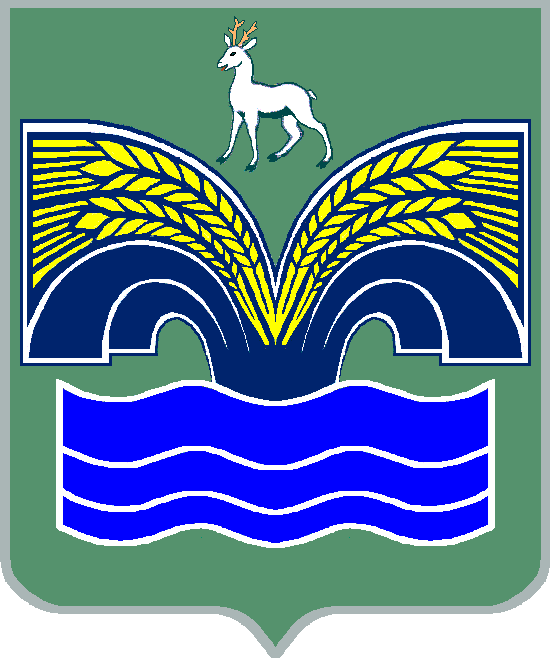 МУНИЦИПАЛЬНОГО РАЙОНА КРАСНОЯРСКИЙ                           САМАРСКОЙ ОБЛАСТИПОСТАНОВЛЕНИЕот  17.10.2022  №  261О внесении изменений в муниципальную программу «Комплексное развитие сельских территорий муниципального района Красноярский Самарской области на 2020 - 2025 годы»В соответствии с п. 3 ч. 4 ст. 36 Федерального закона от 06.10.2003 № 131-ФЗ «Об общих принципах организации местного самоуправления в Российской Федерации», п.5 ст.44 Устава муниципального района Красноярский Самарской области, принятого решением Собрания представителей муниципального района Красноярский Самарской области от 14.05.2015 № 20-СП, государственной программой Самарской области «Комплексное развитие сельских территорий Самарской области на 2020-2025 годы», утвержденной Постановлением Правительства Самарской области от 27.11.2019 № 864 (с изменениями), в целях оптимизации затрат и эффективного использования финансовых ресурсов, Администрация муниципального района Красноярский Самарской области ПОСТАНОВЛЯЕТ: 1. Внести в муниципальную программу «Комплексное развитие сельских территорий муниципального района Красноярский Самарской области на 2020-2025 годы», утвержденную постановлением администрации муниципального района Красноярский Самарской области от 17.04.2020 № 107 (с изменениями от 01.11.2021 № 321) (далее – Программа) следующие изменения:1.1. Паспорт Программы изложить в новой редакции:«ПАСПОРТ МУНИЦИПАЛЬНОЙ ПРОГРАММЫ«КОМПЛЕКСНОЕ РАЗВИТИЕ СЕЛЬСКИХ ТЕРРИТОРИЙ МУНИЦИПАЛЬНОГО РАЙОНА КРАСНОЯРСКИЙ САМАРСКОЙ ОБЛАСТИ НА 2020-2025 ГОДЫ»  »;1.2. В разделе 2 «Цели, задачи Программы, описание основных ожидаемых конечных результатов Программы, сроков и этапов ее реализации»:1.2.1. Абзац 6 подраздела 2.1 «Цели, задачи Программы» изложить в следующей редакции:«- реализация общественно значимых проектов по благоустройству сельских территорий (сельских агломераций) государственной программы Самарской области «Комплексное развитие сельских территорий Самарской области на 2020-2025 годы» на территории муниципального района Красноярский Самарской области;»; 1.2.2. Абзац 4 подраздела 2.2 «Планируемые результаты реализации Программы» изложить в следующей редакции:«-увеличение ввода (приобретения) жилья для граждан, проживающих на сельских территориях (сельских агломерациях) муниципального района Красноярский Самарской области и повышение доли общей площади благоустроенных жилых помещений в сельских населенных пунктах;»;1.3. В разделе 3 «Целевые индикаторы и показатели, характеризующие ежегодный ход и итоги реализации Программы»:1.3.1. Абзац 1 изложить в следующей редакции:«Перечень целевых показателей (индикаторов), характеризующих ежегодный ход и итоги реализации Программы, с указанием плановых значений по годам ее реализации представлен в таблице 1 к Программе.»;1.3.2. Абзац 2 исключить;1.3.3. Таблицу 1 изложить согласно приложению 1 к настоящему постановлению;1.4. В разделе 4 «Перечень и характеристика основных мероприятий Программы»:1.4.1. Таблицу 2 изложить в редакции согласно приложению 2 к настоящему постановлению; 1.4.2. Таблицу 3 изложить в редакции согласно приложению 3 к настоящему постановлению;1.5. Раздел 5 «Объемы и источники финансирования Программы» изложить в следующей редакции: «Общий объем финансирования Программы за счет средств бюджета муниципального района Красноярский Самарской области, включая бюджетные ассигнования из федерального и областного бюджетов, составляет – 230 728 тыс. рублей, в том числе:в 2020 году – 111 654 тыс. рублей, в том за счет средств, поступающих из федерального и областного бюджетов – 2 512 тыс. рублей, бюджетов поселений – 91 630 тыс. рублей;в 2021 году – 115 872 тыс. рублей, в том числе формируемых за счет средств, поступающих из федерального и областного бюджетов –              23 940 тыс. рублей, бюджетов поселений – 69 432 тыс. рублей; в 2022 году – 3 202 тыс. рублей;в 2023 году – 0 тыс. рублей;в 2024 году – 0 тыс. рублей;в 2025 году – 0 тыс. рублей.».2. Опубликовать настоящее постановление в газете «Красноярский вестник» и разместить на официальном сайте Администрации муниципального района Красноярский Самарской области в сети Интернет.3. Настоящее постановление вступает в силу со дня его официального опубликования. 4. Контроль исполнения настоящего постановления возложить на заместителя Главы муниципального района Красноярский Самарской области по управлению муниципальной собственностью и сельскому хозяйству Т.Л.Сидюкову.Глава района                                                                               М.В.БелоусовОвсова 21393
Перечень целевых показателей (индикаторов), характеризующих ежегодный ход и итоги реализации муниципальной программы Самарской области «Комплексное развитие сельских территорий муниципального района Красноярский Самарской области на 2020-2025 годы»»Список сельских поселений и поселков городского типа, участвующих в Программе по ведомственному проекту «Благоустройство сельских территорий» на 2020 - 2022 годы»Перечень мероприятий муниципальной программы «Комплексное развитие сельских территории муниципального района Красноярский Самарской области на 2020-2025 годы»»НаименованиеПрограммы «Комплексное развитие сельских территорий муниципального района Красноярский Самарской области на 2020-2025 годы»Основание для разработки Программы1) Стратегия социально-экономического развития муниципального района Красноярский Самарской области до 2030 года, утвержденная решением Собрания представителей муниципального района Красноярский Самарской области от 19.10.2018 № 47-СП;2) государственная программа Самарской области «Комплексное развитие сельских территорий Самарской области на 2020-2025 годы», утвержденная постановлением Правительства Самарской области от 27.11.2019 № 864Дата принятия решения о разработке Программы11.11.2019 (Протокол совещания в режиме ВКС на тему «Участие муниципальных районов Самарской области в государственной программе «Комплексное развитие сельских территорий» под председательством министра сельского хозяйства и продовольствия Самарской области Н.В. Абашина)Ответственный исполнитель ПрограммыМКУ-Управление сельского хозяйства администрации муниципального района Красноярский Самарской области (далее – МКУ УСХ)Исполнители ПрограммыМКУ-управление строительства и ЖКХ администрации муниципального района Красноярский Самарской области (далее – МКУ УС ЖКХ);Комитет по управлению муниципальной собственностью администрации муниципального района Красноярский Самарской области (далее –КУМС);МБУ «Информационный центр Красноярского района»;управление экономики и инвестиций администрации муниципального района Красноярский Самарской области (далее - УиЭ)Цели ПрограммыСоздание комфортных условий жизнедеятельности сельских жителей и формирование позитивного отношения к сельскому образу жизни в муниципальном районе Красноярский Самарской областиЗадачи Программы1) удовлетворение потребностей сельского населения, в том числе молодых семей и молодых специалистов, в благоустроенном жилье (строительство, приобретение жилья, участие в долевом строительстве жилых домов (квартир) в сельской местности);2) повышение уровня комплексного благоустройства на сельских территориях (сельских агломерациях) муниципального района Красноярский Самарской области объектами социальной, инженерной инфраструктуры;3) реализация общественно значимых проектов по благоустройству сельских территорий (сельских агломераций) государственной программы Самарской области «Комплексное развитие сельских территорий Самарской области на 2020-2025 годы» на территории муниципального района Красноярский Самарской области;4) формирование позитивного отношения к сельскому образу жизни в муниципальном районе Красноярский Самарской областиЦелевые показатели (индикаторы) ПрограммыЗадача 1. Удовлетворение потребностей сельского населения, в том числе молодых семей и молодых специалистов, в благоустроенном жилье (строительство, приобретение жилья, участие в долевом строительстве жилых домов (квартир) в сельской местности):1) объем ввода (приобретения) жилья для граждан, проживающих на сельских территориях;2) количество семей, улучшивших жилищные условия путем приобретения (строительства) жилого помещения на территории муниципального района Красноярский Самарской области;3) количество семей, проживающих на сельских территориях, получивших жилые помещения (жилые дома) на условиях найма жилого помещения.Задача 2. Повышение уровня комплексного благоустройства на сельских территориях (сельских агломераций) муниципального района Красноярский Самарской области объектами социальной, инженерной инфраструктуры:1) количество площадок, расположенных на территории муниципального района Красноярский Самарской области, обустроенных объектами инженерной инфраструктуры и благоустроенных под компактную жилищную застройку по которым разработана проектно-сметная документация;2) протяженность введенных в эксплуатацию газовых распределительных сетей;3) количество проектов комплексного развития сельских территорий (сельских агломераций) муниципального района Красноярский Самарской области в рамках федерального проекта «Современный облик сельских территорий» государственной программы Российской Федерации «Комплексное развитие сельских территорий».Задача 3. Реализация общественно значимых проектов по благоустройству сельских территорий (сельских агломераций) государственной программы Самарской области «Комплексное развитие сельских территорий Самарской области на 2020-2025 годы» на территории муниципального района Красноярский Самарской области:1) количество реализованных проектов по благоустройству сельских территорий (сельских агломераций) на территории муниципального района Красноярский Самарской области.Задача 4. Формирование позитивного отношения к сельскому образу жизни в муниципальном районе Красноярский Самарской области:1) количество публикаций в СМИ о мероприятиях, реализуемых в рамках муниципальной программы «Комплексное развитие сельских территорий муниципального района Красноярский Самарской области на 2020-2025 годы»Этапы и сроки реализации Программы2020 – 2025 годы. Программа реализуется в один этапОбъемы и источники финансирования мероприятий ПрограммыОбщий объем финансирования Программы в 2020 – 2025 годах за счет средств бюджета муниципального района Красноярский Самарской области, включая бюджетные ассигнования из федерального, областного бюджетов и бюджетов поселений, составляет – 230 728 тыс. рублей, в том числе:в 2020 году – 111 654 тыс. рублей, в том числе за счет средств, поступающих из федерального и областного бюджетов – 2 512 тыс. рублей, бюджетов поселений – 91 630 тыс. рублей;в 2021 году – 115 872 тыс. рублей, в том числе формируемых за счет средств, поступающих из федерального и областного бюджетов – 23 940 тыс. рублей, бюджетов поселений – 69 432 тыс. рублей;в 2022 году – 3 202 тыс. рублей;в 2023 году – 0 тыс. рублей;в 2024 году – 0 тыс. рублей;в 2025 году – 0 тыс. рублейОжидаемые результаты реализации Программы1) ввод (приобретение) жилья для граждан, проживающих на сельских территориях (сельских агломерациях) муниципального района Красноярский Самарской области;2) реализация общественно значимых проектов по благоустройству сельских территорий (сельских агломераций) муниципального района Красноярский Самарской области в рамках муниципальной программы «Комплексное развитие сельских территорий»;3) обустройство объектами инженерной инфраструктуры и благоустройство площадок, расположенных на сельских территориях (сельских агломерациях), под компактную жилищную застройку в муниципальном районе Красноярский Самарской области (п. Кириллинский, с. Новый Буян);4) повышение уровня газификации жилых домов (квартир) сетевым газом в сельской местности муниципального района Красноярский Самарской области (с. Новый Буян, п. Горьковский, п. Рига);5) подготовка проектов комплексного развития сельских территорий (сельских агломераций) муниципального района Красноярский Самарской области в рамках федерального проекта «Современный облик сельских территорий» государственной программы Российской Федерации «Комплексное развитие сельских территорий»;6) формирование позитивного отношения к сельскому образу жизни в муниципальном районе Красноярский Самарской областиСистема организации контроля за ходом реализации ПрограммыКонтроль за реализацией Программы осуществляет заместитель Главы муниципального района Красноярский Самарской области по управлению муниципальной собственностью и сельскому хозяйству Приложение 1к постановлению администрации муниципального района Красноярский Самарской области от  17.10.2022  №  261 «Таблица 1п/пп/пНаименование цели, задачи, показателя (индикатора)Наименование цели, задачи, показателя (индикатора)Единица измеренияПрогнозируемые значения показателя (индикатора)Прогнозируемые значения показателя (индикатора)Прогнозируемые значения показателя (индикатора)Прогнозируемые значения показателя (индикатора)Прогнозируемые значения показателя (индикатора)Прогнозируемые значения показателя (индикатора)Прогнозируемые значения показателя (индикатора)Прогнозируемые значения показателя (индикатора)Прогнозируемые значения показателя (индикатора)п/пп/пНаименование цели, задачи, показателя (индикатора)Наименование цели, задачи, показателя (индикатора)Единица измерения202020212022202220232024202420242025Цель 1. Создание комфортных условий жизнедеятельности сельских жителей и формирование позитивного отношения к сельскому образу жизни в муниципальном районе Красноярский Самарской областиЦель 1. Создание комфортных условий жизнедеятельности сельских жителей и формирование позитивного отношения к сельскому образу жизни в муниципальном районе Красноярский Самарской областиЦель 1. Создание комфортных условий жизнедеятельности сельских жителей и формирование позитивного отношения к сельскому образу жизни в муниципальном районе Красноярский Самарской областиЦель 1. Создание комфортных условий жизнедеятельности сельских жителей и формирование позитивного отношения к сельскому образу жизни в муниципальном районе Красноярский Самарской областиЦель 1. Создание комфортных условий жизнедеятельности сельских жителей и формирование позитивного отношения к сельскому образу жизни в муниципальном районе Красноярский Самарской областиЦель 1. Создание комфортных условий жизнедеятельности сельских жителей и формирование позитивного отношения к сельскому образу жизни в муниципальном районе Красноярский Самарской областиЦель 1. Создание комфортных условий жизнедеятельности сельских жителей и формирование позитивного отношения к сельскому образу жизни в муниципальном районе Красноярский Самарской областиЦель 1. Создание комфортных условий жизнедеятельности сельских жителей и формирование позитивного отношения к сельскому образу жизни в муниципальном районе Красноярский Самарской областиЦель 1. Создание комфортных условий жизнедеятельности сельских жителей и формирование позитивного отношения к сельскому образу жизни в муниципальном районе Красноярский Самарской областиЦель 1. Создание комфортных условий жизнедеятельности сельских жителей и формирование позитивного отношения к сельскому образу жизни в муниципальном районе Красноярский Самарской областиЦель 1. Создание комфортных условий жизнедеятельности сельских жителей и формирование позитивного отношения к сельскому образу жизни в муниципальном районе Красноярский Самарской областиЦель 1. Создание комфортных условий жизнедеятельности сельских жителей и формирование позитивного отношения к сельскому образу жизни в муниципальном районе Красноярский Самарской областиЦель 1. Создание комфортных условий жизнедеятельности сельских жителей и формирование позитивного отношения к сельскому образу жизни в муниципальном районе Красноярский Самарской областиЦель 1. Создание комфортных условий жизнедеятельности сельских жителей и формирование позитивного отношения к сельскому образу жизни в муниципальном районе Красноярский Самарской областиЗадача 1. Удовлетворение потребностей сельского населения, в том числе молодых семей и молодых специалистов, в благоустроенном жилье (строительство, приобретение жилья, участие в долевом строительстве жилых домов (квартир) в сельской местности)Задача 1. Удовлетворение потребностей сельского населения, в том числе молодых семей и молодых специалистов, в благоустроенном жилье (строительство, приобретение жилья, участие в долевом строительстве жилых домов (квартир) в сельской местности)Задача 1. Удовлетворение потребностей сельского населения, в том числе молодых семей и молодых специалистов, в благоустроенном жилье (строительство, приобретение жилья, участие в долевом строительстве жилых домов (квартир) в сельской местности)Задача 1. Удовлетворение потребностей сельского населения, в том числе молодых семей и молодых специалистов, в благоустроенном жилье (строительство, приобретение жилья, участие в долевом строительстве жилых домов (квартир) в сельской местности)Задача 1. Удовлетворение потребностей сельского населения, в том числе молодых семей и молодых специалистов, в благоустроенном жилье (строительство, приобретение жилья, участие в долевом строительстве жилых домов (квартир) в сельской местности)Задача 1. Удовлетворение потребностей сельского населения, в том числе молодых семей и молодых специалистов, в благоустроенном жилье (строительство, приобретение жилья, участие в долевом строительстве жилых домов (квартир) в сельской местности)Задача 1. Удовлетворение потребностей сельского населения, в том числе молодых семей и молодых специалистов, в благоустроенном жилье (строительство, приобретение жилья, участие в долевом строительстве жилых домов (квартир) в сельской местности)Задача 1. Удовлетворение потребностей сельского населения, в том числе молодых семей и молодых специалистов, в благоустроенном жилье (строительство, приобретение жилья, участие в долевом строительстве жилых домов (квартир) в сельской местности)Задача 1. Удовлетворение потребностей сельского населения, в том числе молодых семей и молодых специалистов, в благоустроенном жилье (строительство, приобретение жилья, участие в долевом строительстве жилых домов (квартир) в сельской местности)Задача 1. Удовлетворение потребностей сельского населения, в том числе молодых семей и молодых специалистов, в благоустроенном жилье (строительство, приобретение жилья, участие в долевом строительстве жилых домов (квартир) в сельской местности)Задача 1. Удовлетворение потребностей сельского населения, в том числе молодых семей и молодых специалистов, в благоустроенном жилье (строительство, приобретение жилья, участие в долевом строительстве жилых домов (квартир) в сельской местности)Задача 1. Удовлетворение потребностей сельского населения, в том числе молодых семей и молодых специалистов, в благоустроенном жилье (строительство, приобретение жилья, участие в долевом строительстве жилых домов (квартир) в сельской местности)Задача 1. Удовлетворение потребностей сельского населения, в том числе молодых семей и молодых специалистов, в благоустроенном жилье (строительство, приобретение жилья, участие в долевом строительстве жилых домов (квартир) в сельской местности)Задача 1. Удовлетворение потребностей сельского населения, в том числе молодых семей и молодых специалистов, в благоустроенном жилье (строительство, приобретение жилья, участие в долевом строительстве жилых домов (квартир) в сельской местности)1Объем ввода (приобретения) жилья для граждан, проживающих на сельских территорияхОбъем ввода (приобретения) жилья для граждан, проживающих на сельских территорияхкв. метркв. метр--240204204204270--2Количество семей, улучшивших жилищные условия путем приобретения (строительства) жилого помещения на территории муниципального района Красноярский Самарской областиединиц2-------3Количество семей, проживающих на сельских территориях, получивших жилые помещения (жилые дома) на условиях найма жилого помещенияединиц124344--Задача 2. Повышение уровня комплексного благоустройства на сельских территориях муниципального района Красноярский Самарской области объектами социальной, инженерной инфраструктурыЗадача 2. Повышение уровня комплексного благоустройства на сельских территориях муниципального района Красноярский Самарской области объектами социальной, инженерной инфраструктурыЗадача 2. Повышение уровня комплексного благоустройства на сельских территориях муниципального района Красноярский Самарской области объектами социальной, инженерной инфраструктурыЗадача 2. Повышение уровня комплексного благоустройства на сельских территориях муниципального района Красноярский Самарской области объектами социальной, инженерной инфраструктурыЗадача 2. Повышение уровня комплексного благоустройства на сельских территориях муниципального района Красноярский Самарской области объектами социальной, инженерной инфраструктурыЗадача 2. Повышение уровня комплексного благоустройства на сельских территориях муниципального района Красноярский Самарской области объектами социальной, инженерной инфраструктурыЗадача 2. Повышение уровня комплексного благоустройства на сельских территориях муниципального района Красноярский Самарской области объектами социальной, инженерной инфраструктурыЗадача 2. Повышение уровня комплексного благоустройства на сельских территориях муниципального района Красноярский Самарской области объектами социальной, инженерной инфраструктурыЗадача 2. Повышение уровня комплексного благоустройства на сельских территориях муниципального района Красноярский Самарской области объектами социальной, инженерной инфраструктурыЗадача 2. Повышение уровня комплексного благоустройства на сельских территориях муниципального района Красноярский Самарской области объектами социальной, инженерной инфраструктурыЗадача 2. Повышение уровня комплексного благоустройства на сельских территориях муниципального района Красноярский Самарской области объектами социальной, инженерной инфраструктуры1Количество площадок, расположенных на территории муниципального района Красноярский Самарской области, обустроенных объектами инженерной инфраструктуры и благоустроенных под компактную жилищную застройку по которым разработана проектно-сметная документацияединиц02------2Протяженность введенных в эксплуатацию газовых распределительных сетейкилометров4,111,60000003Количество проектов комплексного развития сельских территорий муниципального района Красноярский Самарской области в рамках федерального проекта «Современный облик сельских территорий» государственной программы Российской Федерации «Комплексное развитие сельских территорий» единиц21111111Задача 3. Реализация общественно значимых проектов по благоустройству сельских территорий государственной программы Самарской области «Комплексное развитие сельских территорий Самарской области на 2020-2025 годы» на территории муниципального района Красноярский Самарской областиЗадача 3. Реализация общественно значимых проектов по благоустройству сельских территорий государственной программы Самарской области «Комплексное развитие сельских территорий Самарской области на 2020-2025 годы» на территории муниципального района Красноярский Самарской областиЗадача 3. Реализация общественно значимых проектов по благоустройству сельских территорий государственной программы Самарской области «Комплексное развитие сельских территорий Самарской области на 2020-2025 годы» на территории муниципального района Красноярский Самарской областиЗадача 3. Реализация общественно значимых проектов по благоустройству сельских территорий государственной программы Самарской области «Комплексное развитие сельских территорий Самарской области на 2020-2025 годы» на территории муниципального района Красноярский Самарской областиЗадача 3. Реализация общественно значимых проектов по благоустройству сельских территорий государственной программы Самарской области «Комплексное развитие сельских территорий Самарской области на 2020-2025 годы» на территории муниципального района Красноярский Самарской областиЗадача 3. Реализация общественно значимых проектов по благоустройству сельских территорий государственной программы Самарской области «Комплексное развитие сельских территорий Самарской области на 2020-2025 годы» на территории муниципального района Красноярский Самарской областиЗадача 3. Реализация общественно значимых проектов по благоустройству сельских территорий государственной программы Самарской области «Комплексное развитие сельских территорий Самарской области на 2020-2025 годы» на территории муниципального района Красноярский Самарской областиЗадача 3. Реализация общественно значимых проектов по благоустройству сельских территорий государственной программы Самарской области «Комплексное развитие сельских территорий Самарской области на 2020-2025 годы» на территории муниципального района Красноярский Самарской областиЗадача 3. Реализация общественно значимых проектов по благоустройству сельских территорий государственной программы Самарской области «Комплексное развитие сельских территорий Самарской области на 2020-2025 годы» на территории муниципального района Красноярский Самарской областиЗадача 3. Реализация общественно значимых проектов по благоустройству сельских территорий государственной программы Самарской области «Комплексное развитие сельских территорий Самарской области на 2020-2025 годы» на территории муниципального района Красноярский Самарской областиЗадача 3. Реализация общественно значимых проектов по благоустройству сельских территорий государственной программы Самарской области «Комплексное развитие сельских территорий Самарской области на 2020-2025 годы» на территории муниципального района Красноярский Самарской области1Количество реализованных проектов по благоустройству сельских территорий на территории муниципального района Красноярский Самарской областиединиц623012020202020Задача 4. Формирование позитивного отношения к сельскому образу жизни в муниципальном районе Красноярский Самарской областиЗадача 4. Формирование позитивного отношения к сельскому образу жизни в муниципальном районе Красноярский Самарской областиЗадача 4. Формирование позитивного отношения к сельскому образу жизни в муниципальном районе Красноярский Самарской областиЗадача 4. Формирование позитивного отношения к сельскому образу жизни в муниципальном районе Красноярский Самарской областиЗадача 4. Формирование позитивного отношения к сельскому образу жизни в муниципальном районе Красноярский Самарской областиЗадача 4. Формирование позитивного отношения к сельскому образу жизни в муниципальном районе Красноярский Самарской областиЗадача 4. Формирование позитивного отношения к сельскому образу жизни в муниципальном районе Красноярский Самарской областиЗадача 4. Формирование позитивного отношения к сельскому образу жизни в муниципальном районе Красноярский Самарской областиЗадача 4. Формирование позитивного отношения к сельскому образу жизни в муниципальном районе Красноярский Самарской областиЗадача 4. Формирование позитивного отношения к сельскому образу жизни в муниципальном районе Красноярский Самарской областиЗадача 4. Формирование позитивного отношения к сельскому образу жизни в муниципальном районе Красноярский Самарской области1Количество публикаций в СМИ о мероприятиях, реализуемых в рамках реализации муниципальной программы «Комплексное развитие сельских территорий муниципального района Красноярский Самарской области на 2020-2025 годы»единиц1225252525252525№ п/пНаименование сельских поселений и поселков городского типаГодНаименование населенного пунктаНаименование объекта благоустройстваАдресный ориентир объекта благоустройства1234561с.п. Большая Каменка2020с. Большая КаменкаКапитальный ремонт линий наружного освещения в с. Большая Каменка по            ул. Центральная от дома № 4 до дома № 173А, по ул. Молодежная от дома № 2 до дома № 42, по ул. Полевая от дома № 2 до дома № 82, по ул. Батаева от дома № 7 до дома № 63с. Большая Каменка по ул. Центральная от дома № 4 до дома   № 173А, по ул. Молодежная от дома № 2 до дома № 42, по ул. Полевая от дома № 2 до дома № 82, по ул. Батаева от дома № 7 до дома № 632с.п. Большая Каменка2020с. ТремасовоКапитальный ремонт линий наружного освещения в с. Тремасово по ул. Полевая от дома № 1 до дома № 5, ул. Кооперативная от дома № 11 до дома № 19, ул. Дачная от дома № 1 до дома № 22, ул. Луговая от дома № 1, до дома № 20с. Тремасово по ул. Полевая от дома № 1 до дома № 5, ул. Кооперативная от дома № 11 до дома № 19, ул. Дачная от дома № 1 до дома № 22, ул. Луговая от дома № 1, до дома   № 203с.п. Большая Каменка2020с. Большая КаменкаОрганизация пешеходных коммуникаций универсальной площадки по адресу: Самарская область, Красноярский район, сельское поселение Большая Каменка, с. Большая Каменка, ул. Центральнаяс. Большая Каменка,ул. Центральная4с.п. Большая Каменка2020с. Большая КаменкаОбустройство универсальной спортивно-игровой площадки по адресу: Самарская область, Красноярский район, сельское поселение Большая Каменка, с. Большая Каменка, ул. Центральнаяс. Большая Каменка, ул. Центральная5с.п. Большая Каменка2020с. Большая КаменкаОрганизация освещения универсальной площадки с использованием энергосберегающих технологий по адресу: Самарская область, Красноярский район, сельское поселение Большая Каменка, с. Большая Каменка, ул. Центральнаяс. Большая Каменка, ул. Центральная6с.п. Большая Раковка2020с. Большая РаковкаОрганизация пешеходных коммуникаций универсальной площадки по адресу: Самарская область, Красноярский район, сельское поселение Большая Раковка, с. Большая Раковка, ул. Комсомольскаяс. Большая Раковка, ул. Комсомольская7с.п. Большая Раковка2020с. Большая РаковкаОбустройство универсальной спортивно-игровой площадки по адресу: Самарская область, Красноярский район, сельское поселение Большая Раковка, ул. Комсомольскаяс. Большая Раковка, ул. Комсомольская8с.п. Большая Раковка2020с. Большая РаковкаОрганизация освещения универсальной площадки с использованием энергосберегающих технологий по адресу: Самарская область, Красноярский район, сельское поселение Большая Раковка, с. Большая Раковка, ул. Комсомольскаяс. Большая Раковка, ул. Комсомольская9с.п. Коммунарский2020п. КоммунарскийОрганизация пешеходных коммуникаций универсальной площадки по адресу: Самарская область, Красноярский район, сельское поселение Коммунарский, п. Коммунарский, ул. Центральнаяп. Коммунарский, ул. Центральная10с.п. Коммунарский2020п. КоммунарскийОбустройство универсальной спортивно-игровой площадки по адресу: Самарская область, Красноярский район, сельское поселение Коммунарский, п. Коммунарский, ул. Центральнаяп. Коммунарский, ул. Центральная11с.п. Коммунарский2020п. КоммунарскийОрганизация освещения универсальной площадки с использованием энергосберегающих технологий по адресу: Самарская область, Красноярский район, сельское поселение Коммунарский, п. Коммунарский, ул. Центральнаяп. Коммунарский, ул. Центральная12с.п. Коммунарский2020п. КоммунарскийКапитальный ремонт линий наружного освещения в п. Коммунарскийп. Коммунарский13с.п. Коммунарский2020с. КалиновкаКапитальный ремонт линий наружного освещения в с. Калиновкас. Калиновка14с.п. Коммунарский2020п. УкраинкаКапитальный ремонт линий наружного освещения в п. Украинкап. Украинка15с.п. Коммунарский2020п. ЯблоневыйКапитальный ремонт линий наружного освещения в п. Яблоневыйп. Яблоневый16с.п. Коммунарский2020п. ЯровойКапитальный ремонт линий наружного освещения в п. Яровойп. Яровой17с.п. Коммунарский2020п. ЛиневыйКапитальный ремонт линий наружного освещения в п. Линевыйп. Линевый18с.п. Коммунарский2020п. ЗаряКапитальный ремонт линий наружного освещения в п. Заряп. Заря19с.п. Коммунарский2020п. ЕлшанкаКапитальный ремонт линий наружного освещения в п. Елшанкап. Елшанка20с.п. Коммунарский2020п. Светлый ЛучКапитальный ремонт линий наружного освещения в п. Светлый Лучп. Светлый Луч21с.п. Красный Яр2020с. БелозеркиКапитальный ремонт ВЛ-0,38 кВ наружного освещения в селе Белозерки -проезд от ЖК Экодолье до ул. Никоновас. Белозерки -проезд от ЖК Экодолье до ул. Никонова22с.п. Красный Яр2020с. Малая КаменкаОрганизация пешеходных коммуникаций универсальной площадки по адресу: Самарская область, Красноярский район, сельское поселение Красный Яр, с. Малая Каменка, ул. Центральнаяс. Малая Каменка, ул. Центральная23с.п. Красный Яр2020с. Малая КаменкаОбустройство универсальной спортивно-игровой площадки по адресу: Самарская область, Красноярский район, сельское поселение Красный Яр, с. Малая Каменка, ул. Центральнаяс. Малая Каменка, ул. Центральная24с.п. Красный Яр2020с. Малая КаменкаОрганизация освещения универсальной площадки с использованием энергосберегающих технологий по адресу: Самарская область, Красноярский район, сельское поселение Красный Яр, с. Малая Каменка, ул. Центральнаяс. Малая Каменка, ул. Центральная25с.п. Красный Яр2020с. Красный ЯрОрганизация пешеходных коммуникаций универсальной площадки по адресу: Самарская область, Красноярский район, сельское поселение Красный Яр, ул. Тополинаяс. Красный Яр, ул. Тополиная26с.п. Красный Яр2020с. Красный ЯрОбустройство универсальной спортивно-игровой площадки по адресу: Самарская область, Красноярский район, сельское поселение Красный Яр, с. Красный Яр, ул. Тополинаяс. Красный Яр, ул. Тополиная27с.п. Красный Яр2020с. Красный ЯрОрганизация освещения универсальной площадки с использованием энергосберегающих технологий по адресу: Самарская область, Красноярский район, сельское поселение Красный Яр, с. Красный Яр, ул. Тополинаяс. Красный Яр, ул. Тополиная28с.п. Красный Яр2020п. УгловойОрганизация пешеходных коммуникаций универсальной площадки по адресу: Самарская область, Красноярский район, сельское поселение Красный Яр, п. Угловой, ул. Садоваяп. Угловой, ул. Садовая29с.п. Красный Яр2020п. УгловойОбустройство универсальной спортивно-игровой площадки по адресу: Самарская область, Красноярский район, сельское поселение Красный Яр, п. Угловой, ул. Садоваяп. Угловой, ул. Садовая30с.п. Красный Яр2020п. УгловойОрганизация освещения универсальной площадки с использованием энергосберегающих технологий по адресу: Самарская область, Красноярский район, сельское поселение Красный Яр, п. Угловой, ул. Садоваяп. Угловой, ул. Садовая31с.п. Красный Яр2020с. Красный ЯрКапитальный ремонт наружного освещения площади на улице Комсомольской в селе Красный Яр Самарской областис. Красный Яр, площадь по            ул. Комсомольская32с.п. Красный Яр2020с. Красный Яр, п. ВосточныйКапитальный ремонт ВЛ-0,38 кВ наружного освещения в п. Восточныйс. Красный Яр, п. Восточный33с.п. Красный Яр2020п. УгловойКапитальный ремонт наружного освещения в поселке Угловой, село Красный Ярп. Угловой34п.г.т. Новосемейкино2020с. СтаросемейкиноОбустройство пешеходной дорожки по ул. Кооперативная в селе Старосемейкино городского поселения Новосемейкино муниципального района Красноярский Самарской областис. Старосемейкино, по ул. Кооперативная35с.п. Новый Буян2020п. РигаКапитальный ремонт линий наружного освещения в п. Ригап. Рига36с.п. Новый Буян2020с. Новый БуянКапитальный ремонт линий наружного освещения в с. Новый Буян, по                     ул. Кооперативная, ул. Садовая,                    ул. Красноармейская, ул. Колхозная,           ул. Новый Поселок, ул. Кузнецов дол,            ул. Лесной Поселок, ул. Степная,                  ул. Садовая, ул. Горная, ул. Советская,         ул. Зеленая, ул. Луговая, ул. М. Горького,    ул. Молодежная, ул. Лесхоз, ул. Площадь Чапаева, ул. Куйбышевская, ул. Полевая,     ул. Сосновая, ул. Северная, ул. Ягодная,      ул. Новая, ул. Красивая, ул. Западнаяс. Новый Буян, по ул. Кооперативная, ул. Садовая, ул. Красноармейская, ул. Колхозная, ул. Новый Поселок, ул. Кузнецов дол, ул. Лесной Поселок, ул. Степная, ул. Садовая, ул. Горная, ул. Советская, ул. Зеленая, ул. Луговая, ул. М. Горького, ул. Молодежная, ул. Лесхоз, ул. Площадь Чапаева, ул. Куйбышевская, ул. Полевая, ул. Сосновая, ул. Северная, ул. Ягодная, ул. Новая, ул. Красивая, ул. Западная37с.п. Новый Буян2020п. ГорьковскийКапитальный ремонт линий наружного освещения в п. Горьковский ул. Яблоневая от дома №2 до дома №77п. Горьковский, ул. Яблоневая от дома №2 до дома №7738с.п. Новый Буян2020с. Новый БуянОрганизация пешеходных коммуникаций универсальной площадки по адресу: Самарская область, Красноярский район, сельское поселение Новый Буян, с. Новый Буян, ул. Степнаяс. Новый Буян, ул. Степная39с.п. Новый Буян2020с. Новый БуянОбустройство универсальной спортивно-игровой площадки по адресу: Самарская область, Красноярский район, сельское поселение Новый Буян, с. Новый Буян, ул. Степнаяс. Новый Буян, ул. Степная40с.п. Новый Буян2020с. Новый БуянОрганизация освещения универсальной площадки с использованием энергосберегающих технологий по адресу: Самарская область, Красноярский район, сельское поселение Новый Буян, с. Новый Буян, ул. Степнаяс. Новый Буян, ул. Степная41с.п. Светлое Поле2020п. Светлое ПолеУстройство парковой зоны в п. Светлое Поле муниципального района Красноярский Самарской областип. Светлое Поле42с.п. Светлое Поле2020с. МолгачиОрганизация пешеходных коммуникаций универсальной площадки по адресу: Самарская область, Красноярский район, сельское поселение Светлое Поле, с. Молгачи, ул. Гагаринас. Молгачи, ул. Гагарина43с.п. Светлое Поле2020с. МолгачиОбустройство универсальной спортивно-игровой площадки по адресу: Самарская область, Красноярский район, сельское поселение Светлое Поле, с. Молгачи, ул. Гагаринас. Молгачи, ул. Гагарина44с.п. Светлое Поле2020с. МолгачиОрганизация освещения универсальной площадки с использованием энергосберегающих технологий по адресу: Самарская область, Красноярский район, сельское поселение Светлое Поле, с. Молгачи, ул. Гагаринас. Молгачи, ул. Гагарина45с.п. Светлое Поле2020с. Старый БуянОрганизация пешеходных коммуникаций универсальной площадки по адресу: Самарская область, Красноярский район, сельское поселение Светлое Поле, с. Старый Буян, ул. Полеваяс. Старый Буян, ул. Полевая46с.п. Светлое Поле2020с. Старый БуянОбустройство универсальной спортивно-игровой площадки по адресу: Самарская область, Красноярский район, сельское поселение Светлое Поле, с. Старый Буян, ул. Полеваяс. Старый Буян, ул. Полевая47с.п. Светлое Поле2020с. Старый БуянОрганизация освещения универсальной площадки с использованием энергосберегающих технологий по адресу: Самарская область, Красноярский район, сельское поселение Светлое Поле, с. Старый Буян, ул. Полеваяс. Старый Буян, ул. Полевая48с.п. Старая Бинарадка2020с. Старая БинарадкаОрганизация пешеходных коммуникаций универсальной площадки по адресу: Самарская область, Красноярский район, сельское поселение Старая Бинарадка, с. Старая Бинарадка, ул. Советскаяс. Старая Бинарадка, ул. Советская49с.п. Старая Бинарадка2020с. Старая БинарадкаОбустройство универсальной спортивно-игровой площадки по адресу: Самарская область, Красноярский район, сельское поселение Старая Бинарадка, с. Старая Бинарадка, ул. Советскаяс. Старая Бинарадка, ул. Советская50с.п. Старая Бинарадка2020с. Старая БинарадкаОрганизация освещения универсальной площадки с использованием энергосберегающих технологий по адресу: Самарская область, Красноярский район, сельское поселение Старая Бинарадка, с. Старая Бинарадка, ул. Советскаяс. Старая Бинарадка, ул. Советская51с.п. Хилково2020с. ХилковоОрганизация пешеходных коммуникаций универсальной площадки по адресу: Самарская область, Красноярский район, сельское поселение Хилково, с. Хилково, ул. Школьнаяс. Хилково, ул. Школьная52с.п. Хилково2020с. ХилковоОбустройство универсальной спортивно-игровой площадки по адресу: Самарская область, Красноярский район, сельское поселение Хилково, с. Хилково, ул. Школьнаяс. Хилково, ул. Школьная53с.п. Хилково2020с. ХилковоОрганизация освещения универсальной площадки с использованием энергосберегающих технологий по адресу: Самарская область, Красноярский район, сельское поселение Хилково, с. Хилково,ул. Школьнаяс. Хилково, ул. Школьная54с.п. Хорошенькое2020п. Светлый КлючОрганизация пешеходных коммуникаций универсальной площадки по адресу: Самарская область, Красноярский район, сельское поселение Хорошенькое, п. Светлый Ключ, ул. Центральнаяп. Светлый Ключ, ул. Центральная55с.п. Хорошенькое2020п. Светлый КлючОбустройство универсальной спортивно-игровой площадки по адресу: Самарская область, Красноярский район, сельское поселение Хорошенькое, п. Светлый Ключ, ул. Центральнаяп. Светлый Ключ, ул. Центральная56с.п. Хорошенькое2020п. Светлый КлючОрганизация освещения универсальной площадки с использованием энергосберегающих технологий по адресу: Самарская область, Красноярский район, сельское поселение Хорошенькое, п. Светлый Ключ, ул. Центральнаяп. Светлый Ключ, ул. Центральная57с.п. Шилан2020с. ШиланОрганизация пешеходных коммуникаций универсальной площадки по адресу: Самарская область, Красноярский район, сельское поселение Шилан, с. Шилан, ул. Мирас. Шилан, ул. Мира58с.п. Шилан2020с. ШиланОбустройство универсальной спортивно-игровой площадки по адресу: Самарская область, Красноярский район, сельское поселение Шилан, с. Шилан, ул. Мирас. Шилан, ул. Мира59с.п. Шилан2020с. ШиланОрганизация освещения универсальной площадки с использованием энергосберегающих технологий по адресу: Самарская область, Красноярский район, сельское поселение Шилан, с. Шилан, ул.Мирас. Шилан, ул. Мира60с.п. Красный Яр2020с. БелозеркиКапитальный ремонт ВЛ-0,38 кВ наружного освещения в селе Белозеркис. Белозерки61с.п. Красный Яр2020п. КондурчинскийКапитальный ремонт ВЛ-0,38 кВ наружного освещения в п. Кондурчинскийп. Кондурчинский62с.п. Красный Яр2020с. Большая КаменкаСтроительство ВЛ-0,38 кВ наружного освещения в с. Большая Каменка по ул. Луговойс. Большая Каменка по ул. Луговой63п.г.т. Новосемейкино2021с. СтаросемейкиноРемонтно- восстановительные работы улично - дорожной сети и дворовых проездов, в том числе пер. Водного в селе Старосемейкино, городского поселения Новосемейкино муниципального района Красноярский Самарской областис. Старосемейкино, пер. Водный64с.п. Хорошенькое2021с. ХорошенькоеРемонт дороги с. Хорошенькое, ул. Заречнаяс. Хорошенькое, ул. Заречная 65с.п. Шилан2021с. ШиланУстройство наружного освещения сельского поселения Шилан муниципального района Красноярский Самарской областис. Шилан66с.п. Шилан2021с. ЧапаевоРемонт дороги по адресу: Самарская область, Красноярский район, с.п. Шилан, с. Чапаево, ул. Полеваяс. Чапаево ул. Полевая67с.п. Шилан2021с. ЧапаевоУстройство детской игровой площадки по адресу: Самарская область, Красноярский район, с.п. Шилан, с. Чапаево, ул. Центральнаяс. Чапаево ул. Центральная68с.п.  Красный Яр2021п. УгловойСоздание и обустройство автомобильной и велосипедной асфальтовой парковки на 40 мест у здания СДК «Дружба» в п. Угловойп. Угловой, у здания СДК «Дружба»69с.п.  Красный Яр2021п. УгловойУстройство крыльца с пандусами и поручнями при входе в здание СДК «Дружба» по адресу: Самарская область, Красноярский район, п. Угловой, ул. Садовая, д.4п. Угловой, ул. Садовая, д.470с.п.  Красный Яр2021с. Красный ЯрРемонт тротуара по адресу: Самарская область, Красноярский район, сельское поселение Красный Яр, с. Красный Яр,                 ул. Комсомольскаяс. Красный Яр, ул. Комсомольская71с.п.  Красный Яр2021п. КондурчинскийКапитальный ремонт ВЛ – 0,38кВ наружного освещения в поселке Кондурчинский, с. Красный Яр, Красноярский район, Самарская область, вдоль ул. Шоссейная от автодороги «Урал» до ул. Междуречьеп. Кондурчинский вдоль ул. Шоссейная от автодороги «Урал» до ул. Междуречье72с.п.  Красный Яр2021с. Красный ЯрУстройство детской игровой площадки по адресу: Самарская область, Красноярский район, сельское поселение Красный Яр,                   с. Красный Яр, центральная площадь,              в районе памятника им. Ленинас. Красный Яр, центральная площадь, в районе памятника им. Ленина73с.п. Новый Буян2021с. Новый БуянОбустройство площадок накопления твердых коммунальных отходов в с. Новый Буянс. Новый Буян74с.п. Новый Буян2021с. Новый БуянРемонтно - восстановительные работы дорожного полотна по ул. Кооперативная в с. Новый Буян муниципального района Красноярский Самарской областис. Новый Буян, ул. Кооперативная75с.п. Коммунарский2021с. КалиновкаРемонт автомобильной дороги по ул. Почтовая в с. Калиновка муниципального района Красноярский Самарской областис. Калиновка, ул. Почтовая76с.п. Светлое Поле2021п. Светлое ПолеУстройство зоны отдыха в п. Светлое Поле, ул. Полевая, уч. 11п. Светлое Поле, ул. Полевая, уч. 1177с.п. Светлое Поле2021п. ГородцовкаРемонтно-восстановительные работы улично-дорожной сети и дворовых проездов в п. Городцовка, ул. Центральнаяп. Городцовка, ул. Центральная78с.п. Светлое Поле2021с. КолодинкаРемонтно-восстановительные работы улично-дорожной сети и дворовых проездов в с. Колодинка, ул. Колодинскаяс. Колодинка, ул. Колодинская79с.п. Большая Раковка2021с. Большая РаковкаПарковка, проезд и тротуары вс.  Б. Раковкас. Большая Раковка80с.п. Старая Бинарадка2021с. Старая БинарадкаРемонт дороги по адресу Самарская область, Красноярский район, сельское поселение Старая Бинарадка, с. Старая Бинарадка,ул. Советскаяс. Старая Бинарадка, ул. Советская81с.п. Хилково2021с. ТростянкаКапитальный ремонт дороги Самарская область, Красноярский район, с. Тростянка, ул. Молодежнаяс. Тростянка, ул. Молодежная82с.п. Большая Каменка2021с. Большая КаменкаСтроительство ВЛ-0,38 кВ наружного освещения в с. Большая Каменка Самарской областис. Большая Каменка83с.п. Хорошенькое2021с. ХорошенькоеОбустройство детской игровой площадки             с. Хорошенькое, ул. Центральнаяс. Хорошенькое, ул. Центральная84с.п. Красный Яр2021с. Красный ЯрОбустройство зоны отдыха по адресу: Самарская область, Красноярский район, сельское поселение Красный Яр, с. Красный Яр, центральная площадь, в районе памятника имени Ленинас. Красный Яр, центральная площадь, в районе памятника имени Ленина85с.п. Красный Яр2021д. Верхняя СолонцовкаРемонтно-восстановительные работы улично-дорожной сети и дворовых проездов в д. Верхняя Солонцовка, 1 этапд. Верхняя Солонцовка86с.п. Красный Яр2021д. Верхняя СолонцовкаРемонтно-восстановительные работы улично-дорожной сети и дворовых проездов в д. Верхняя Солонцовка, 2 этапд. Верхняя Солонцовка87с.п. Новый Буян2021с. Новый БуянСоздание и обустройство детских игровых площадок в с.п. Новый Буянс. Новый Буян, ул. Лесной Поселок, ул. Новый Поселок88с.п. Коммунарский2021п. ЯровойСоздание и обустройство детской игровой площадки в пос. Яровойп. Яровой89с.п. Коммунарский2021п. КалиновкаСоздание и обустройство детской игровой площадки в п. Калиновкап. Калиновка90с.п. Светлое Поле2021с. Светлое ПолеУстройство наружного освещения парковой зоны в посёлке Светлое Поле ул. Полевая    уч. 11 Красноярского района Самарской областис. Светлое Поле, ул. Полевая, уч. 1191с.п. Большая Раковка2021с. Большая РаковкаРемонт фасада здания по адресу: Самарская область, Красноярский район, с. Большая Раковка, ул. Комсомольская, 75с. Большая Раковка, ул. Комсомольская, 7592с.п. Большая Каменка2021п. РаевкаОтсыпка щебня по дороге в посёлке Раевкап. Раевка93с.п. Красный Яр2022с. Красный ЯрСтроительство контейнерных площадок в с. Красный Яр муниципального района Красноярский Самарской областис. Красный ЯрПриложение 3к постановлению администрации муниципального района Красноярский Самарской области от  17.10.2022  №  261 «Таблица 3№ п/пНаименование программного мероприятияСрок реализации, годыСрок реализации, годыОбъем финансирования по годам, тыс. рублейОбъем финансирования по годам, тыс. рублейОбъем финансирования по годам, тыс. рублейОбъем финансирования по годам, тыс. рублейОбъем финансирования по годам, тыс. рублейОбъем финансирования по годам, тыс. рублейОбъем финансирования по годам, тыс. рублейОбъем финансирования по годам, тыс. рублейОбъем финансирования по годам, тыс. рублейИсполнительИсполнительИсполнительИсполнительИсточники финансированияИсточники финансированияИсточники финансирования№ п/пНаименование программного мероприятияСрок реализации, годыСрок реализации, годы202020212022202220232023202420242025Цель - Создание комфортных условий жизнедеятельности сельских жителей и формирование позитивного отношения к сельскому образу жизни в муниципальном районе Красноярский Самарской областиЦель - Создание комфортных условий жизнедеятельности сельских жителей и формирование позитивного отношения к сельскому образу жизни в муниципальном районе Красноярский Самарской областиЦель - Создание комфортных условий жизнедеятельности сельских жителей и формирование позитивного отношения к сельскому образу жизни в муниципальном районе Красноярский Самарской областиЦель - Создание комфортных условий жизнедеятельности сельских жителей и формирование позитивного отношения к сельскому образу жизни в муниципальном районе Красноярский Самарской областиЦель - Создание комфортных условий жизнедеятельности сельских жителей и формирование позитивного отношения к сельскому образу жизни в муниципальном районе Красноярский Самарской областиЦель - Создание комфортных условий жизнедеятельности сельских жителей и формирование позитивного отношения к сельскому образу жизни в муниципальном районе Красноярский Самарской областиЦель - Создание комфортных условий жизнедеятельности сельских жителей и формирование позитивного отношения к сельскому образу жизни в муниципальном районе Красноярский Самарской областиЦель - Создание комфортных условий жизнедеятельности сельских жителей и формирование позитивного отношения к сельскому образу жизни в муниципальном районе Красноярский Самарской областиЦель - Создание комфортных условий жизнедеятельности сельских жителей и формирование позитивного отношения к сельскому образу жизни в муниципальном районе Красноярский Самарской областиЦель - Создание комфортных условий жизнедеятельности сельских жителей и формирование позитивного отношения к сельскому образу жизни в муниципальном районе Красноярский Самарской областиЦель - Создание комфортных условий жизнедеятельности сельских жителей и формирование позитивного отношения к сельскому образу жизни в муниципальном районе Красноярский Самарской областиЦель - Создание комфортных условий жизнедеятельности сельских жителей и формирование позитивного отношения к сельскому образу жизни в муниципальном районе Красноярский Самарской областиЦель - Создание комфортных условий жизнедеятельности сельских жителей и формирование позитивного отношения к сельскому образу жизни в муниципальном районе Красноярский Самарской областиЦель - Создание комфортных условий жизнедеятельности сельских жителей и формирование позитивного отношения к сельскому образу жизни в муниципальном районе Красноярский Самарской областиЦель - Создание комфортных условий жизнедеятельности сельских жителей и формирование позитивного отношения к сельскому образу жизни в муниципальном районе Красноярский Самарской областиЦель - Создание комфортных условий жизнедеятельности сельских жителей и формирование позитивного отношения к сельскому образу жизни в муниципальном районе Красноярский Самарской областиЦель - Создание комфортных условий жизнедеятельности сельских жителей и формирование позитивного отношения к сельскому образу жизни в муниципальном районе Красноярский Самарской областиЦель - Создание комфортных условий жизнедеятельности сельских жителей и формирование позитивного отношения к сельскому образу жизни в муниципальном районе Красноярский Самарской областиЦель - Создание комфортных условий жизнедеятельности сельских жителей и формирование позитивного отношения к сельскому образу жизни в муниципальном районе Красноярский Самарской областиЦель - Создание комфортных условий жизнедеятельности сельских жителей и формирование позитивного отношения к сельскому образу жизни в муниципальном районе Красноярский Самарской областиЗадача 1. Удовлетворение потребностей сельского населения, в том числе молодых семей и молодых специалистов, в благоустроенном жилье (строительство, приобретение жилья, участие в долевом строительстве жилых домов (квартир) в сельской местности)Задача 1. Удовлетворение потребностей сельского населения, в том числе молодых семей и молодых специалистов, в благоустроенном жилье (строительство, приобретение жилья, участие в долевом строительстве жилых домов (квартир) в сельской местности)Задача 1. Удовлетворение потребностей сельского населения, в том числе молодых семей и молодых специалистов, в благоустроенном жилье (строительство, приобретение жилья, участие в долевом строительстве жилых домов (квартир) в сельской местности)Задача 1. Удовлетворение потребностей сельского населения, в том числе молодых семей и молодых специалистов, в благоустроенном жилье (строительство, приобретение жилья, участие в долевом строительстве жилых домов (квартир) в сельской местности)Задача 1. Удовлетворение потребностей сельского населения, в том числе молодых семей и молодых специалистов, в благоустроенном жилье (строительство, приобретение жилья, участие в долевом строительстве жилых домов (квартир) в сельской местности)Задача 1. Удовлетворение потребностей сельского населения, в том числе молодых семей и молодых специалистов, в благоустроенном жилье (строительство, приобретение жилья, участие в долевом строительстве жилых домов (квартир) в сельской местности)Задача 1. Удовлетворение потребностей сельского населения, в том числе молодых семей и молодых специалистов, в благоустроенном жилье (строительство, приобретение жилья, участие в долевом строительстве жилых домов (квартир) в сельской местности)Задача 1. Удовлетворение потребностей сельского населения, в том числе молодых семей и молодых специалистов, в благоустроенном жилье (строительство, приобретение жилья, участие в долевом строительстве жилых домов (квартир) в сельской местности)Задача 1. Удовлетворение потребностей сельского населения, в том числе молодых семей и молодых специалистов, в благоустроенном жилье (строительство, приобретение жилья, участие в долевом строительстве жилых домов (квартир) в сельской местности)Задача 1. Удовлетворение потребностей сельского населения, в том числе молодых семей и молодых специалистов, в благоустроенном жилье (строительство, приобретение жилья, участие в долевом строительстве жилых домов (квартир) в сельской местности)Задача 1. Удовлетворение потребностей сельского населения, в том числе молодых семей и молодых специалистов, в благоустроенном жилье (строительство, приобретение жилья, участие в долевом строительстве жилых домов (квартир) в сельской местности)Задача 1. Удовлетворение потребностей сельского населения, в том числе молодых семей и молодых специалистов, в благоустроенном жилье (строительство, приобретение жилья, участие в долевом строительстве жилых домов (квартир) в сельской местности)Задача 1. Удовлетворение потребностей сельского населения, в том числе молодых семей и молодых специалистов, в благоустроенном жилье (строительство, приобретение жилья, участие в долевом строительстве жилых домов (квартир) в сельской местности)Задача 1. Удовлетворение потребностей сельского населения, в том числе молодых семей и молодых специалистов, в благоустроенном жилье (строительство, приобретение жилья, участие в долевом строительстве жилых домов (квартир) в сельской местности)Задача 1. Удовлетворение потребностей сельского населения, в том числе молодых семей и молодых специалистов, в благоустроенном жилье (строительство, приобретение жилья, участие в долевом строительстве жилых домов (квартир) в сельской местности)Задача 1. Удовлетворение потребностей сельского населения, в том числе молодых семей и молодых специалистов, в благоустроенном жилье (строительство, приобретение жилья, участие в долевом строительстве жилых домов (квартир) в сельской местности)Задача 1. Удовлетворение потребностей сельского населения, в том числе молодых семей и молодых специалистов, в благоустроенном жилье (строительство, приобретение жилья, участие в долевом строительстве жилых домов (квартир) в сельской местности)Задача 1. Удовлетворение потребностей сельского населения, в том числе молодых семей и молодых специалистов, в благоустроенном жилье (строительство, приобретение жилья, участие в долевом строительстве жилых домов (квартир) в сельской местности)Задача 1. Удовлетворение потребностей сельского населения, в том числе молодых семей и молодых специалистов, в благоустроенном жилье (строительство, приобретение жилья, участие в долевом строительстве жилых домов (квартир) в сельской местности)Задача 1. Удовлетворение потребностей сельского населения, в том числе молодых семей и молодых специалистов, в благоустроенном жилье (строительство, приобретение жилья, участие в долевом строительстве жилых домов (квартир) в сельской местности)1.1Субсидирование на улучшение жилищных условий граждан, проживающих на сельских территориях (строительство, приобретение)2020-2025 2020-2025 2 512000000000КУМСКУМССредства, поступающие в бюджет муниципального района Красноярский Самарской области из федерального и областного бюджетов Самарской области Средства, поступающие в бюджет муниципального района Красноярский Самарской области из федерального и областного бюджетов Самарской области Средства, поступающие в бюджет муниципального района Красноярский Самарской области из федерального и областного бюджетов Самарской области Средства, поступающие в бюджет муниципального района Красноярский Самарской области из федерального и областного бюджетов Самарской области 1.1Субсидирование на улучшение жилищных условий граждан, проживающих на сельских территориях (строительство, приобретение)2020-2025 2020-2025 36000000000КУМСКУМСБюджет муниципального района Красноярский Самарской областиБюджет муниципального района Красноярский Самарской областиБюджет муниципального района Красноярский Самарской областиБюджет муниципального района Красноярский Самарской области1.2Организация учета граждан, нуждающихся в улучшении жилищных условий2020-2025 2020-2025 0000000000КУМСКУМСФинансирование не требуетсяФинансирование не требуетсяФинансирование не требуетсяФинансирование не требуется1.3Организация содействия гражданам в предоставлении жилья по договору найма жилого помещения2020-20252020-20250000000000МКУ-УСХМКУ-УСХФинансирование не требуетсяФинансирование не требуетсяФинансирование не требуетсяФинансирование не требуется1.4Строительство жилья, предоставляемого по договору найма жилого помещения2020-20252020-20251 5554 08100000000МКУ-УС ЖКХМКУ-УС ЖКХСредства, поступающие в бюджет муниципального района Красноярский Самарской области из бюджетов поселений Средства, поступающие в бюджет муниципального района Красноярский Самарской области из бюджетов поселений Средства, поступающие в бюджет муниципального района Красноярский Самарской области из бюджетов поселений Средства, поступающие в бюджет муниципального района Красноярский Самарской области из бюджетов поселений 1.4Строительство жилья, предоставляемого по договору найма жилого помещения2020-20252020-20255463 74332023202000000МКУ-УС ЖКХМКУ-УС ЖКХБюджет муниципального района Красноярский Самарской областиБюджет муниципального района Красноярский Самарской областиБюджет муниципального района Красноярский Самарской областиБюджет муниципального района Красноярский Самарской области1.5Организация информационно-разъяснительной работы среди населения по условиям участия в Программе для улучшения жилищных условий 2020-20252020-20250000000000МКУ-УСХМКУ-УСХФинансирование не требуетсяФинансирование не требуетсяФинансирование не требуетсяФинансирование не требуетсяИтого по задаче 14 649782432023202000000Задача 2. Повышение уровня комплексного благоустройства на сельских территориях муниципального района Красноярский Самарской области объектами социальной, инженерной инфраструктурыЗадача 2. Повышение уровня комплексного благоустройства на сельских территориях муниципального района Красноярский Самарской области объектами социальной, инженерной инфраструктурыЗадача 2. Повышение уровня комплексного благоустройства на сельских территориях муниципального района Красноярский Самарской области объектами социальной, инженерной инфраструктурыЗадача 2. Повышение уровня комплексного благоустройства на сельских территориях муниципального района Красноярский Самарской области объектами социальной, инженерной инфраструктурыЗадача 2. Повышение уровня комплексного благоустройства на сельских территориях муниципального района Красноярский Самарской области объектами социальной, инженерной инфраструктурыЗадача 2. Повышение уровня комплексного благоустройства на сельских территориях муниципального района Красноярский Самарской области объектами социальной, инженерной инфраструктурыЗадача 2. Повышение уровня комплексного благоустройства на сельских территориях муниципального района Красноярский Самарской области объектами социальной, инженерной инфраструктурыЗадача 2. Повышение уровня комплексного благоустройства на сельских территориях муниципального района Красноярский Самарской области объектами социальной, инженерной инфраструктурыЗадача 2. Повышение уровня комплексного благоустройства на сельских территориях муниципального района Красноярский Самарской области объектами социальной, инженерной инфраструктурыЗадача 2. Повышение уровня комплексного благоустройства на сельских территориях муниципального района Красноярский Самарской области объектами социальной, инженерной инфраструктурыЗадача 2. Повышение уровня комплексного благоустройства на сельских территориях муниципального района Красноярский Самарской области объектами социальной, инженерной инфраструктурыЗадача 2. Повышение уровня комплексного благоустройства на сельских территориях муниципального района Красноярский Самарской области объектами социальной, инженерной инфраструктурыЗадача 2. Повышение уровня комплексного благоустройства на сельских территориях муниципального района Красноярский Самарской области объектами социальной, инженерной инфраструктурыЗадача 2. Повышение уровня комплексного благоустройства на сельских территориях муниципального района Красноярский Самарской области объектами социальной, инженерной инфраструктурыЗадача 2. Повышение уровня комплексного благоустройства на сельских территориях муниципального района Красноярский Самарской области объектами социальной, инженерной инфраструктурыЗадача 2. Повышение уровня комплексного благоустройства на сельских территориях муниципального района Красноярский Самарской области объектами социальной, инженерной инфраструктурыЗадача 2. Повышение уровня комплексного благоустройства на сельских территориях муниципального района Красноярский Самарской области объектами социальной, инженерной инфраструктурыЗадача 2. Повышение уровня комплексного благоустройства на сельских территориях муниципального района Красноярский Самарской области объектами социальной, инженерной инфраструктурыЗадача 2. Повышение уровня комплексного благоустройства на сельских территориях муниципального района Красноярский Самарской области объектами социальной, инженерной инфраструктурыЗадача 2. Повышение уровня комплексного благоустройства на сельских территориях муниципального района Красноярский Самарской области объектами социальной, инженерной инфраструктуры2.1Развитие социальной, инженерной инфраструктуры на сельских территориях, в том числе: строительство газораспределительной сети в с. Новый Буян,п. Горьковский, п. Рига2020-2025 10 71810 71812 1850000000МКУ- УС ЖКХ  МКУ- УС ЖКХ  Средства, поступающие в бюджет муниципального района Красноярский Самарской области из бюджетов поселений Средства, поступающие в бюджет муниципального района Красноярский Самарской области из бюджетов поселений Средства, поступающие в бюджет муниципального района Красноярский Самарской области из бюджетов поселений Средства, поступающие в бюджет муниципального района Красноярский Самарской области из бюджетов поселений Средства, поступающие в бюджет муниципального района Красноярский Самарской области из бюджетов поселений 2.1Развитие социальной, инженерной инфраструктуры на сельских территориях, в том числе: строительство газораспределительной сети в с. Новый Буян,п. Горьковский, п. Рига2020-2025 009730000000МКУ- УС ЖКХ  МКУ- УС ЖКХ  Бюджет муниципального района Красноярский Самарской областиБюджет муниципального района Красноярский Самарской областиБюджет муниципального района Красноярский Самарской областиБюджет муниципального района Красноярский Самарской областиБюджет муниципального района Красноярский Самарской области2.2Разработка, подготовка проектов паспортов в рамках федерального проекта «Современный облик сельских территорий» государственной программы Российской Федерации «Комплексное развитие сельских территорий»2020-2025 0000000000МКУ-УСХ, МКУ-УС ЖКХ, УиЭМКУ-УСХ, МКУ-УС ЖКХ, УиЭФинансирование не требуетсяФинансирование не требуетсяФинансирование не требуетсяФинансирование не требуетсяФинансирование не требуется2.3Разработка проектно-сметной документации для строительства площадок, расположенных на территории муниципального района Красноярский Самарской области (п. Кириллинский, с. Новый Буян), обустроенных объектами инженерной инфраструктуры и благоустроенных под компактную жилищную застройку2020-202523 9400000000МКУ – УС ЖКХМКУ – УС ЖКХСредства, поступающие в бюджет муниципального района Красноярский Самарской области из федерального и областного бюджетов Самарской областиСредства, поступающие в бюджет муниципального района Красноярский Самарской области из федерального и областного бюджетов Самарской областиСредства, поступающие в бюджет муниципального района Красноярский Самарской области из федерального и областного бюджетов Самарской областиСредства, поступающие в бюджет муниципального района Красноярский Самарской области из федерального и областного бюджетов Самарской областиСредства, поступающие в бюджет муниципального района Красноярский Самарской области из федерального и областного бюджетов Самарской области2.3Разработка проектно-сметной документации для строительства площадок, расположенных на территории муниципального района Красноярский Самарской области (п. Кириллинский, с. Новый Буян), обустроенных объектами инженерной инфраструктуры и благоустроенных под компактную жилищную застройку1 260000000000Бюджет муниципального района Красноярский Самарской областиБюджет муниципального района Красноярский Самарской областиБюджет муниципального района Красноярский Самарской областиБюджет муниципального района Красноярский Самарской областиБюджет муниципального района Красноярский Самарской областиИтого по задаче 210 71810 71838 358000000000Бюджет муниципального района Красноярский Самарской областиБюджет муниципального района Красноярский Самарской областиБюджет муниципального района Красноярский Самарской областиБюджет муниципального района Красноярский Самарской областиБюджет муниципального района Красноярский Самарской областиЗадача 3. Реализация общественно значимых проектов по благоустройству сельских территорий государственной программы Самарской области «Комплексное развитие сельских территорий Самарской области на 2020-2025 годы» на территории муниципального района Красноярский Самарской областиЗадача 3. Реализация общественно значимых проектов по благоустройству сельских территорий государственной программы Самарской области «Комплексное развитие сельских территорий Самарской области на 2020-2025 годы» на территории муниципального района Красноярский Самарской областиЗадача 3. Реализация общественно значимых проектов по благоустройству сельских территорий государственной программы Самарской области «Комплексное развитие сельских территорий Самарской области на 2020-2025 годы» на территории муниципального района Красноярский Самарской областиЗадача 3. Реализация общественно значимых проектов по благоустройству сельских территорий государственной программы Самарской области «Комплексное развитие сельских территорий Самарской области на 2020-2025 годы» на территории муниципального района Красноярский Самарской областиЗадача 3. Реализация общественно значимых проектов по благоустройству сельских территорий государственной программы Самарской области «Комплексное развитие сельских территорий Самарской области на 2020-2025 годы» на территории муниципального района Красноярский Самарской областиЗадача 3. Реализация общественно значимых проектов по благоустройству сельских территорий государственной программы Самарской области «Комплексное развитие сельских территорий Самарской области на 2020-2025 годы» на территории муниципального района Красноярский Самарской областиЗадача 3. Реализация общественно значимых проектов по благоустройству сельских территорий государственной программы Самарской области «Комплексное развитие сельских территорий Самарской области на 2020-2025 годы» на территории муниципального района Красноярский Самарской областиЗадача 3. Реализация общественно значимых проектов по благоустройству сельских территорий государственной программы Самарской области «Комплексное развитие сельских территорий Самарской области на 2020-2025 годы» на территории муниципального района Красноярский Самарской областиЗадача 3. Реализация общественно значимых проектов по благоустройству сельских территорий государственной программы Самарской области «Комплексное развитие сельских территорий Самарской области на 2020-2025 годы» на территории муниципального района Красноярский Самарской областиЗадача 3. Реализация общественно значимых проектов по благоустройству сельских территорий государственной программы Самарской области «Комплексное развитие сельских территорий Самарской области на 2020-2025 годы» на территории муниципального района Красноярский Самарской областиЗадача 3. Реализация общественно значимых проектов по благоустройству сельских территорий государственной программы Самарской области «Комплексное развитие сельских территорий Самарской области на 2020-2025 годы» на территории муниципального района Красноярский Самарской областиЗадача 3. Реализация общественно значимых проектов по благоустройству сельских территорий государственной программы Самарской области «Комплексное развитие сельских территорий Самарской области на 2020-2025 годы» на территории муниципального района Красноярский Самарской областиЗадача 3. Реализация общественно значимых проектов по благоустройству сельских территорий государственной программы Самарской области «Комплексное развитие сельских территорий Самарской области на 2020-2025 годы» на территории муниципального района Красноярский Самарской областиЗадача 3. Реализация общественно значимых проектов по благоустройству сельских территорий государственной программы Самарской области «Комплексное развитие сельских территорий Самарской области на 2020-2025 годы» на территории муниципального района Красноярский Самарской областиЗадача 3. Реализация общественно значимых проектов по благоустройству сельских территорий государственной программы Самарской области «Комплексное развитие сельских территорий Самарской области на 2020-2025 годы» на территории муниципального района Красноярский Самарской областиЗадача 3. Реализация общественно значимых проектов по благоустройству сельских территорий государственной программы Самарской области «Комплексное развитие сельских территорий Самарской области на 2020-2025 годы» на территории муниципального района Красноярский Самарской областиЗадача 3. Реализация общественно значимых проектов по благоустройству сельских территорий государственной программы Самарской области «Комплексное развитие сельских территорий Самарской области на 2020-2025 годы» на территории муниципального района Красноярский Самарской областиЗадача 3. Реализация общественно значимых проектов по благоустройству сельских территорий государственной программы Самарской области «Комплексное развитие сельских территорий Самарской области на 2020-2025 годы» на территории муниципального района Красноярский Самарской областиЗадача 3. Реализация общественно значимых проектов по благоустройству сельских территорий государственной программы Самарской области «Комплексное развитие сельских территорий Самарской области на 2020-2025 годы» на территории муниципального района Красноярский Самарской области3.1Реализация мероприятий по благоустройству сельских территорий муниципального района Красноярский Самарской области2020-2022 79 35779 35753 1660000000МКУ – УС ЖКХ, МКУ-УСХМКУ – УС ЖКХ, МКУ-УСХМКУ – УС ЖКХ, МКУ-УСХСредства, поступающие в бюджет муниципального района Красноярский Самарской области из бюджетов поселений Средства, поступающие в бюджет муниципального района Красноярский Самарской области из бюджетов поселений Средства, поступающие в бюджет муниципального района Красноярский Самарской области из бюджетов поселений 3.1Реализация мероприятий по благоустройству сельских территорий муниципального района Красноярский Самарской области2020-2022 16 93016 93016 5240000000МКУ – УС ЖКХ, МКУ-УСХМКУ – УС ЖКХ, МКУ-УСХМКУ – УС ЖКХ, МКУ-УСХБюджет муниципального района Красноярский Самарской областиБюджет муниципального района Красноярский Самарской областиБюджет муниципального района Красноярский Самарской областиИтого по задаче 396 28796 28769 6900000000МКУ – УС ЖКХ, МКУ-УСХМКУ – УС ЖКХ, МКУ-УСХМКУ – УС ЖКХ, МКУ-УСХЗадача 4. Формирование позитивного отношения к сельскому образу жизни в муниципальном районе Красноярский Самарской областиЗадача 4. Формирование позитивного отношения к сельскому образу жизни в муниципальном районе Красноярский Самарской областиЗадача 4. Формирование позитивного отношения к сельскому образу жизни в муниципальном районе Красноярский Самарской областиЗадача 4. Формирование позитивного отношения к сельскому образу жизни в муниципальном районе Красноярский Самарской областиЗадача 4. Формирование позитивного отношения к сельскому образу жизни в муниципальном районе Красноярский Самарской областиЗадача 4. Формирование позитивного отношения к сельскому образу жизни в муниципальном районе Красноярский Самарской областиЗадача 4. Формирование позитивного отношения к сельскому образу жизни в муниципальном районе Красноярский Самарской областиЗадача 4. Формирование позитивного отношения к сельскому образу жизни в муниципальном районе Красноярский Самарской областиЗадача 4. Формирование позитивного отношения к сельскому образу жизни в муниципальном районе Красноярский Самарской областиЗадача 4. Формирование позитивного отношения к сельскому образу жизни в муниципальном районе Красноярский Самарской областиЗадача 4. Формирование позитивного отношения к сельскому образу жизни в муниципальном районе Красноярский Самарской областиЗадача 4. Формирование позитивного отношения к сельскому образу жизни в муниципальном районе Красноярский Самарской областиЗадача 4. Формирование позитивного отношения к сельскому образу жизни в муниципальном районе Красноярский Самарской областиЗадача 4. Формирование позитивного отношения к сельскому образу жизни в муниципальном районе Красноярский Самарской областиЗадача 4. Формирование позитивного отношения к сельскому образу жизни в муниципальном районе Красноярский Самарской областиЗадача 4. Формирование позитивного отношения к сельскому образу жизни в муниципальном районе Красноярский Самарской областиЗадача 4. Формирование позитивного отношения к сельскому образу жизни в муниципальном районе Красноярский Самарской областиЗадача 4. Формирование позитивного отношения к сельскому образу жизни в муниципальном районе Красноярский Самарской областиЗадача 4. Формирование позитивного отношения к сельскому образу жизни в муниципальном районе Красноярский Самарской области4.1Информирование населения о мероприятиях, реализуемых в рамках реализации муниципальной программы «Комплексное развитие сельских территорий муниципального района Красноярский Самарской области на 2020-2025 годы», путем публикаций в СМИ2020-2025 0000000000МКУ – УСХ, МБУ «Информационный центр Красноярского района»МКУ – УСХ, МБУ «Информационный центр Красноярского района»МКУ – УСХ, МБУ «Информационный центр Красноярского района»МКУ – УСХ, МБУ «Информационный центр Красноярского района»МКУ – УСХ, МБУ «Информационный центр Красноярского района»Финансирование не требуетсяИтого по задаче 40000000000Финансирование не требуетсяИтогоИтого111  654111  654115 872115 872320232020000